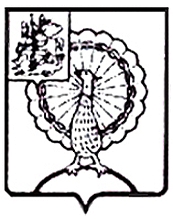 Совет депутатов городского округа СерпуховМосковской областиРЕШЕНИЕВ соответствии с Градостроительным кодексом Российской Федерации, Федеральным законом от 06.10.2003 № 131-ФЗ «Об общих принципах организации местного самоуправления в Российской Федерации», Федеральным законом от 21.12.1994 № 68-ФЗ «О защите населения и территорий                                 от чрезвычайных ситуаций природного и техногенного характера», Федеральным законом от 30.03.1999 № 52-ФЗ «О санитарно-эпидемиологическом благополучии населения», Законом Московской области от 04.05.2005 № 110/2005-ОЗ               «О защите населения и территории Московской области от чрезвычайных ситуаций природного и техногенного характера», постановлением Губернатора Московской области от 12.03.2020 № 108-ПГ «О введении в Московской области режима повышенной готовности для органов управления и сил Московской областной системы предупреждения и ликвидации чрезвычайных ситуаций                          и некоторых мерах по предотвращению распространения новой коронавирусной инфекции (COVID-2019) на территории Московской области», Уставом муниципального образования «Городской округ Серпухов Московской области», Совет депутатов городского округа Серпухов Московской областирешил:1. Внести в Положение об организации и проведении общественных обсуждений по вопросам градостроительной деятельности в городском округе Серпухов Московской области, утвержденное решением Совета депутатов городского округа Серпухов Московской области от 20.06.2018 № 301/37, следующие изменения: подпункт 4.3. пункта 4 раздела II дополнить абзацем следующего содержания: «- в случае введения режимов повышенной готовности, чрезвычайной ситуации, чрезвычайного положения на территории муниципального образования «Городской округ Серпухов Московской области» информацию о проведении  общественных обсуждений в формате видеоконференц-связи на официальном сайте Администрации городского округа Серпухов Московской области»; в подпункте «2)» подпункта 4.6. пункта 4 раздела II слова «информацию о порядке» заменить словами «информацию о порядке, формате»; подпункт 10.2. пункта 10 раздела II дополнить подпунктом «7)» следующего содержания: «7) в случае введения режимов повышенной готовности, чрезвычайной ситуации, чрезвычайного положения на территории муниципального образования «Городской округ Серпухов Московской области» обеспечить прием замечаний и предложений через официальный сайт Администрации городского округа Серпухов Московской области, электронную почту, а также по телефону горячей линии, указанном в решении о назначении общественных обсуждений»; приложение 1 изложить в следующей редакции согласно приложению               к настоящему решению (прилагается).Внести в Порядок предоставления предложений и замечаний по вопросу, рассматриваемому на общественных обсуждениях или публичных слушаниях                  в сфере градостроительной деятельности, утвержденный решением Совета депутатов городского округа Серпухов Московской области от 20.06.2018                     № 301/37, следующие изменения: Пункт 6.1. раздела 6 дополнить подпунктом 6.1.4.  следующего содержания:«6.1.4. в случае введения режимов повышенной готовности, чрезвычайной ситуации, чрезвычайного положения на территории муниципального образования «Городской округ Серпухов Московской области» обеспечить прием замечаний               и предложений через официальный сайт Администрации городского округа Серпухов Московской области, электронную почту, а также по телефону горячей линии, указанном в решении о назначении общественных обсуждений»;Пункт 14.1. раздела 14 дополнить подпунктами «7)» следующего содержания:«7) в случае проведения общественных обсуждений или публичных слушаний в формате видеоконференц-связи - по электронной почте и по телефону горячей линии, указанном в решении о назначении общественных обсуждений».3. Направить настоящее решение  Главе городского округа Серпухов         Ю.О. Купецкой для подписания и официального опубликования (обнародования).4. Контроль за выполнением настоящего решения возложить на комиссию по перспективному развитию, экономике, научно-промышленной политике, строительству, предпринимательству и муниципальной собственности              (И.В. Харьков).Председатель Совета депутатов                                                              И.Н. Ермаков                           Глава городского округа                                                                         Ю.О. КупецкаяПодписано Главой городского округа 13.05.2020Приложение к решению Совета депутатовгородского округа Серпухов Московской областиот 13.05.2020 № 136/18«Приложение 1к Положению об организации             и проведении общественных обсуждений по вопросам градостроительной деятельности            в городском округе Серпухов Московской областиОповещение о начале общественных обсужденийНа общественные обсуждения представляется проект ________________ (наименование проекта).Общественные обсуждения проводятся в порядке и формате, установленном статьями 5.1 и 28 Градостроительного кодекса Российской Федерации и Положением об организации и проведении общественных обсуждений по вопросам градостроительной деятельности в городском округе Серпухов Московской области.Орган, уполномоченный на проведение общественных обсуждений - _____________.Срок проведения общественных обсуждений - ______________.Информационные материалы по теме общественных обсуждений представлены на экспозиции по адресу ______________. Экспозиция открыта с ______ (дата открытия экспозиции) по ______ (дата закрытия экспозиции). Часы работы: __________. __________ (дата, время) на выставке проводятся консультации по теме общественных обсуждений.В период общественных обсуждений участники общественных обсуждений имеют право представить свои предложения и замечания в срок с ______ до ________ по обсуждаемому проекту посредством:- записи предложений и замечаний в период работы экспозиции;- личного обращения в уполномоченный орган;- портала государственных и муниципальных услуг Московской области;- почтового отправления;- официальный сайт Администрации городского округа Серпухов Московской области;- электронную почту;- по телефону горячей линии, указанном в решении о назначении общественных обсуждений;- непосредственно на общественных обсуждениях.Информационные материалы по проекту________________________ (наименование проекта) размещены на сайте _______________________».№ 136/18  от   13.05.2020О внесении изменений в Положение              об организации и проведении общественных обсуждений по вопросам градостроительной деятельности            в городском округе Серпухов Московской области, Порядок предоставления предложений и замечаний по вопросу, рассматриваемому на общественных обсуждениях или публичных слушаниях в сфере градостроительной деятельности, утвержденные решением Совета депутатов городского округа Серпухов Московской области                   от 20.06.2018 № 301/37 